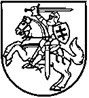 LIETUVOS RESPUBLIKOS ŪKIO MINISTRASĮSAKYMASDĖL LIETUVOS RESPUBLIKOS ŪKIO MINISTRO 2014 M. RUGPJŪČIO 1 D. ĮSAKYMO NR. 4-523 „DĖL TEISINEI METROLOGIJAI PRISKIRTŲ MATAVIMO PRIEMONIŲ GRUPIŲ IR LAIKO INTERVALŲ TARP PERIODINIŲ PATIKRŲ SĄRAŠO PATVIRTINIMO“ PAKEITIMO2015 m. spalio 14 d. Nr. 4-649Vilnius1. P r i p a ž į s t u netekusiu galios Teisinei metrologijai priskirtų matavimo priemonių grupių ir laiko intervalų tarp periodinių patikrų sąrašo, patvirtinto Lietuvos Respublikos ūkio ministro 2014 m. rugpjūčio 1 d. įsakymu Nr. 4-523 „Dėl Teisinei metrologijai priskirtų matavimo priemonių grupių ir laiko intervalų tarp periodinių patikrų sąrašo patvirtinimo“, 6.22 papunktį.2. N u s t a t a u, kad šis įsakymas įsigalioja 2015 m. lapkričio 1 dieną.Ūkio ministras	Evaldas Gustas